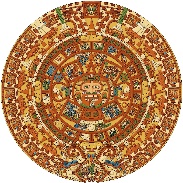 La Academia Dolores Huerta Charter Middle School “A Dual Language Charter Middle School”400 W.Bell St.Las Cruces, NM 88005Phone: 575-526-2984Fax: 575-523-5407 Thursday, October 11, 2018 at 5:00 PM, LADHCall to order: 5:00 PM Roll call and establish quorum Approval of agenda Open forum-public input*Public comments and observations regarding education policy and governance issues, as well as the strategic planning are heard at this time. Time limit per presenter may be imposed by ChairApproval of September 13, 2018 Regular Governing Council (GC) Meeting Minutes Approval of October 4, 2018 GC Work Session Meeting MinutesACTION ITEMSReview and approval of the fourth quarter cash reportReview and approval of first quarter check registerReview and approval of disposal of assetsReview and approval of Budget Adjustment Requests (BARs)Review and approval of Instructional Materials PolicyReview, discussion, approval of changes to Bylaws:Article VI: Duties and Responsibilities of Officer: SecretaryIn addition to stated responsibilities:The GC Secretary will be responsible for maintaining a comprehensive GC log to include: -Beginning term date-Ending term date-Resignation date-Completion of GC changes report to PEDThe GC secretary will initially provide all new members and continuing members with a list of training requirements via email and at the first GC meeting of the school year. The GC secretary, in conjunction with the business specialist, will monitor training completion by maintaining a training roster/log and will continuously update members of the trainings that are lacking. The GC secretary will inform NMPED of any changes in the GC in a timely manner, following all guidelines. The Secretary will maintain all logs and submitted documentation on a flash drive, which will be the property of LADH and will be available for future GCs to reference, ensuring continuity. Article IV: Governing Council: Composition and QualificationsCompositions: Number of members-Patty Montoya resigned on 08/02/18 and Dr. Michael Gutierrez resigned on _____. GC needs to decide whether or not to fulfill or close their positions. Qualifications: Number of parents and number of community membersArticle IV: Governing Council: Term of OfficeArticle V: Officers: Term of OfficeReview, discussion, and approval of GC application processNEW BUSINESS: DISCUSSION ITEMS ONLY – NO ACTION WILL BE TAKENReview and discuss fiscal oversightIdentify members who will be attending the renewal site visitAdjourn to Closed Session: To discuss personnel matters relating to any individual employee, including hiring, promotion, demotion, dismissal, resignation, or investigation of complaints or charges against an employee. [10-15-1(H)(2) NMSA 1978]  Adjourn *Any individual attending a board meeting may sign in to participate in the Public Input section of the Agenda, if any. Such persons may speak on any item after the individual is recognized by the President of the Board and introduces himself/herself at the podium. The Governing Council of La Academia Dolores Huerta will not take action on any item presented under Public Input, until an opportunity to do so is afforded. La Academia Dolores Huerta will provide an interpreter for the Hearing Impaired and simultaneous Spanish translation upon request. Requests should be submitted to the chancellor’s office three days prior to the meeting.